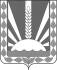 Собрание  представителей сельского  поселения  Канашмуниципального района Шенталинский Самарской  областип. Романовка   ул. Центральная, 9тел. (8-84652) 42-2-86РЕШЕНИЕ № 6         от  22.09.2020 года                                                             О назначении членов конкурсной комиссии для проведения конкурса по отбору кандидатур на должность Главы сельского поселения Канаш муниципального района Шенталинский Самарской области В соответствии с пунктами 2 и 3 статьи 40.1 Устава сельского поселения Канаш муниципального района Шенталинский Самарской области, Собрание представителей сельского поселения Канаш муниципального района Шенталинский Самарской области РЕШИЛО:Назначить членами конкурсной комиссии для проведения конкурса по отбору кандидатур на должность Главы сельского поселения Канаш муниципального района Шенталинский Самарской области кандидатуры:1) Пиянзину Елену Алексеевну, учителя начальных классов ГБОУ СО «ООШ п. Романовка»,  депутата Собрания представителей сельского поселения Канаш муниципального района Шенталинский Самарской области;  2) Климову Оксану Васильевну, санитарку ГБУ СО «Шенталинского пансионата милосердия для ветеранов труда (дом – интернат для инвалидов)», депутата Собрания представителей сельского поселения Канаш муниципального района Шенталинский Самарской области;3) Кривенцову Галину Михайловну, социального работника п. Романовка, депутата Собрания представителей сельского поселения Канаш муниципального района Шенталинский Самарской области.Настоящее Решение вступает в силу со дня его принятия.3. Опубликовать настоящее Решение в газете «Вестник сельского поселения Канаш», являющейся источником официального опубликования муниципальных правовых актов сельского поселения Канаш муниципального района Шенталинский Самарской области в целях информирования населения сельского поселения Канаш муниципального района Шенталинский Самарской области.  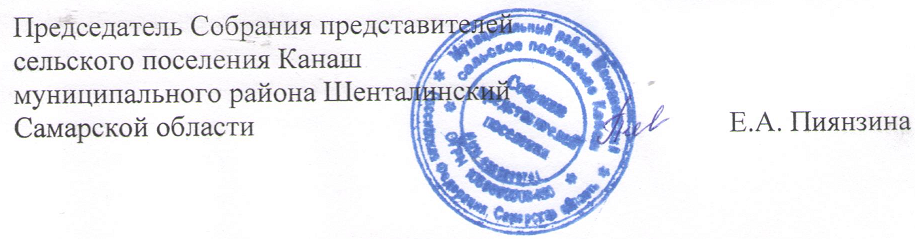 